Об обеспечении надлежащего состояния наружного противопожарного водоснабжения в границах муниципального образования Шлиссельбургского городского поселения Кировского муниципального района Ленинградской областиРуководствуясь Федеральными законами от 21.12.1994 № 69-ФЗ «О пожарной безопасности», от 06.10.2003 № 131-ФЗ «Об общих принципах организации местного самоуправления в Российской Федерации», от 22.07.2008 № 123-ФЗ «Технический регламент о требованиях пожарной безопасности», от 07.12.2011 № 416-ФЗ «О водоснабжении и водоотведении», постановлением Правительства Российской Федерации от 16.09.2020 № 1479 «Об утверждении Правил противопожарного режима в Российской Федерации», в целях обеспечения пожарной безопасности в границах муниципального образования Шлиссельбургского городского поселения Кировского муниципального района Ленинградской области (далее – МО Город Шлиссельбург), активации работы по приведению наружного противопожарного водоснабжения в соответствие с нормами и правилами, а также в целях создания условий для забора в любое время года воды из источников наружного противопожарного водоснабжения:1. Утвердить прилагаемый Порядок содержания и эксплуатации источников наружного противопожарного водоснабжения в границах муниципального образования Шлиссельбургского городского поселения Кировского муниципального района Ленинградской области согласно приложению. 2. К источникам наружного противопожарного водоснабжения отнести централизованные и (или) нецентрализованные системы водоснабжения с пожарными гидрантами, установленными на водопроводной сети (наружный противопожарный водопровод), водные объекты, используемые в целях пожаротушения в соответствии с законодательством Российской Федерации, а также пожарные резервуары.3. Собственникам и организациям, в хозяйственном ведении или оперативном управлении которых находятся наружные водопроводы противопожарного водоснабжения на территории МО Город Шлиссельбург: 3.1. Обеспечить исправность, своевременное обслуживание и ремонт (текущий и капитальный) наружных водопроводов противопожарного водоснабжения, а также создать условия для забора воды пожарной техникой для тушения пожаров;3.2. При проведении комиссионного обследования (проверки) весной и осенью состояния источников наружного противопожарного водоснабжения на территории МО Город Шлиссельбург к работе комиссии привлекать сотрудников 128 пожарной части отряда Государственной противопожарной службы Кировского района и представителя МКУ «Управление городского хозяйства и обеспечения»;3.3. По итогам обследования (проверки) источников наружного противопожарного водоснабжения вносить информацию в журнал эксплуатации систем противопожарной защиты;3.4. Принимать своевременные меры по ремонту и оборудованию неисправных источников наружного противопожарного водоснабжения, обеспечить обозначение направления движения к источника наружного противопожарного водоснабжения указателями со светоотражающей поверхностью либо световыми указателями со светоотражающей поверхностью, подключенными к сети электроснабжения и включенными в ночное время или постоянно, с четко нанесенными цифрами расстояния до их месторасположения в соответствии с ГОСТ Р 12.4.026-2015 «Система стандартов безопасности труда. Цвета сигнальные, знаки безопасности и разметка сигнальная. Назначение и правила применения. Общие технические требования и характеристики. Методы испытания»;3.5. Предоставлять два раза в год (до 01 апреля и до 01 сентября) в 128 пожарную часть отряда Государственной противопожарной службы Кировского района перечни имеющихся водопроводных сетей с находящимися на них пожарными гидрантами, подлежащих проверке на водоотдачу;3.6. Обеспечить наличие свободных подъездов к источникам наружного противопожарного водоснабжения пожарной и приспособленной для целей пожаротушения техники, а для естественных или искусственных водоисточников (река, озеро, бассейн и др.) устройство подъездов с площадками (пирсами) с твердым покрытием размером не менее 12х12 метров для установки пожарных автомобилей и забора воды в любое время года;3.7. Запретить использование для хозяйственных и производственных целей запаса воды, предназначенного для нужд пожаротушения;3.8. С наступлением отрицательных температур воздуха выполнить мероприятия по защите источников наружного противопожарного водоснабжения от замерзания воды;4. Признать утратившим силу постановление администрации муниципального образования Шлиссельбургского городского поселения Кировского муниципального района Ленинградской области от 18.04.2017 № 151 «Об обеспечении надлежащего состояния наружного противопожарного водоснабжения в границах муниципального образования Шлиссельбургское городское поселение Кировского муниципального района Ленинградской области».5. Опубликовать данное постановление в газете «Невский исток» и разместить на официальном сайте администрации МО Город Шлиссельбург в сети Интернет.6. Контроль за исполнением постановления возложить на начальника МКУ «Управление городского хозяйства и обеспечения».Исполняющий обязанности главы администрации                                                                                                       А.Ф. Сопин                    Разослано: в дело, МКУ «УГХиО», ГУП «Леноблводоканал», ОГПС Кировского района, МУП «ИД «Крепкий орешек», ВУС.ПОРЯДОКсодержания и эксплуатации источников наружного противопожарного водоснабжения в границах муниципального образования Шлиссельбургское городское поселение Кировского муниципального района Ленинградской области1. Общие положения1.1. Порядок содержания и эксплуатации источников наружного противопожарного водоснабжения в границах МО Город Шлиссельбург (далее – Порядок) разработан в соответствии с Федеральными законами от 22.07.2008 № 123-ФЗ «Технический регламент о требованиях пожарной безопасности», от 21.12.1994 № 69-ФЗ «О пожарной безопасности», от 07.12.2011 № 416-ФЗ «О водоснабжении и водоотведении», постановлением Правительства Российской Федерации от 16.10.2020 № 390 «Об утверждении Правил противопожарного режима в Российской Федерации», приказом МЧС России от 30.03.2020 № 225 «Об утверждении свода правил СП 8.13130 «Системы противопожарной защиты. Наружное противопожарное водоснабжение. Требования пожарной безопасности», приказом Минстроя России от 27.12.2021 № 1016/пр «Об утверждении СП 31.13330.2021 СНиП 2.04.02-84* «Водоснабжение. Наружные сети и сооружения», ГОСТ Р 53961-2010. Техника пожарная. Гидранты пожарные подземные. Общие технические требования. Методы испытаний» (утвержден и введен в действие приказом Росстандарта от 25.11.2010 № 522-ст.), ГОСТ Р 12.4.026-2015 «Система стандартов безопасности труда. Цвета сигнальные, знаки безопасности и разметка сигнальная. Назначение и правила применения. Общие технические требования и характеристики. Методы испытания» (утвержден приказом федерального агентства по техническому регулированию и метрологии от 10.06.2016 № 614-ст).1.2. В Порядке применяются следующие понятия и сокращения:1.2.1 источники наружного противопожарного водоснабжения: наружные водопроводные сети, водные объекты, используемые для целей пожаротушения, и противопожарные резервуары;1.2.2 пожарный гидрант: устройство для отбора воды из водопроводной сети для тушения пожара;1.2.3 пожарный водоем: водный объект, имеющий необходимый запас воды для тушения пожаров и оборудованный для ее забора пожарными автомобилями (мотопомпами);1.2.4 пожарный резервуар: инженерное сооружение емкостного типа с необходимым запасом воды для тушения пожаров и обустроенное для ее забора пожарными автомобилями (мотопомпами);1.2.5 противопожарный водопровод: водопровод, обеспечивающий противопожарные нужды;1.2.6 система противопожарного водоснабжения: система водоснабжения, обеспечивающая противопожарные нужды.1.3. Настоящий Порядок предназначен для использования при определении взаимоотношений между администрацией МО Город Шлиссельбург, ГУП «Леноблводоканал», иными предприятиями, учреждениями и организациями независимо от ведомственной принадлежности и организационно-правовой формы собственности (далее – организации), имеющими в собственности, хозяйственном ведении или оперативном управлении источники наружного противопожарного водоснабжения, и подразделениями отряда Государственной противопожарной службы Кировского района и применяется в целях упорядочения содержания и эксплуатации источников наружного противопожарного водоснабжения на территории МО Город Шлиссельбург.2. Содержание и эксплуатация источников наружного противопожарного водоснабжения2.1. Содержание и эксплуатация источников наружного противопожарного водоснабжения – комплекс организационно-правовых, финансовых и инженерно-технических мер, предусматривающих:2.1.1 эксплуатацию источников наружного противопожарного водоснабжения в соответствии с нормативными документами;2.1.2 финансирование мероприятий по содержанию и ремонтно-профилактическим работам;2.1.3 возможность беспрепятственного доступа (подъезда) к источникам наружного противопожарного водоснабжения сил и средств всех видов пожарной охраны, осуществляющих тушение пожаров;2.1.4 проверку работоспособности и поддержание в исправном состоянии, позволяющем использовать источники наружного противопожарного водоснабжения для целей пожаротушения в любое время года; 2.1.5 установку соответствующих указателей источников наружного противопожарного водоснабжения согласно требованиям нормативных документов по пожарной безопасности;2.1.6 наружное освещение указателей в темное время суток для быстрого нахождения источников наружного противопожарного водоснабжения (если указатели выполнены не в светоотражающем исполнении);2.1.7 очистку мест размещения источников наружного противопожарного водоснабжения от мусора, снега и наледи;2.1.8 проведение мероприятий по подготовке источников наружного противопожарного водоснабжения к эксплуатации в условиях отрицательных температур;2.1.9 немедленное уведомление единой дежурно-диспетчерской службы Кировского муниципального района Ленинградской области (по телефону: 8(81362) 21-663 или 8-921-590-65-19) и дежурного 128 пожарной части «ОГПС Кировского района» в г. Шлиссельбурге (по телефону: 8(81362) 78-233) или дежурного «ОГПС Кировского района» в г. Отрадное (по телефону: 8(81362)43-601) о невозможности использования источников наружного противопожарного водоснабжения из-за неисправности, отсутствия или недостаточного давления воды в водопроводной сети и других случаях, препятствующих забору воды при пожаротушении.2.2. Предприятия, учреждения и организации, имеющие в собственности, хозяйственном ведении или оперативном управлении источники наружного противопожарного водоснабжения, осуществляют комплекс организационно-правовых, финансовых и инженерно-технических мер по их содержанию и эксплуатации.2.3. Размещение источников наружного противопожарного водоснабжения на территории МО Город Шлиссельбург и организаций, их количество, емкость, водоотдача и другие технические характеристики определяются в соответствии с требованиями: СП 8.13130.2020 «Системы противопожарной защиты. Источники наружного противопожарного водоснабжения. Требования пожарной безопасности», Правилами противопожарного режима в Российской Федерации, утвержденными постановлением Правительства Российской Федерации от 16.09.2020 № 1479, СП 31.13330.2021 «СНиП 2.04.02-84* Водоснабжение. Наружные сети и сооружения».2.4. Указатели источников наружного противопожарного водоснабжения выполняются в соответствии с требованиями «ГОСТ Р 12.4.026-2015. «Система стандартов безопасности труда. Цвета сигнальные, знаки безопасности и разметка сигнальная. Назначение и правила применения. Общие технические требования и характеристики. Методы испытания», (утвержден приказом федерального агентства по техническому регулированию и метрологии от 10.06.2016 № 614-ст). Установка указателей источников наружного противопожарного водоснабжения возлагается на предприятия, учреждения и организации, имеющие в собственности, хозяйственном ведении или оперативном управлении источники наружного противопожарного водоснабжения.2.5. Пожарные гидранты разрешается использовать только для целей пожаротушения.3. Учет, проверка и испытание источников наружного противопожарного водоснабжения3.1. Предприятия, учреждения и организации, имеющие в собственности, хозяйственном ведении или оперативном управлении источники наружного противопожарного водоснабжения, должны вести их учет.3.2. В целях учета всех источников наружного противопожарного водоснабжения, которые могут быть использованы для целей пожаротушения предприятия, учреждения и организации, имеющие в собственности, хозяйственном ведении или оперативном управлении источники наружного противопожарного водоснабжения, не реже одного раза в пять лет проводят инвентаризацию источников наружного противопожарного водоснабжения.3.3. В целях постоянного контроля за наличием и состоянием источников наружного противопожарного водоснабжения предприятия, учреждения и организации, которые их содержат и эксплуатируют, должны осуществлять их обследование (проверку) и испытание.Наличие и состояние источников наружного противопожарного водоснабжения проверяется не менее двух раз в год специалистами предприятий, учреждений и организаций, имеющие в собственности, хозяйственном ведении или оперативном управлении источники наружного противопожарного водоснабжения, совместно с представителями 128 пожарной части отряда Государственной противопожарной службы Кировского района.Обследования (проверки) проводятся в весенний и осенний периоды в дневное время при устойчивых плюсовых температурах воздуха.3.4. Предприятия, учреждения и организации, имеющие в собственности, хозяйственном ведении или оперативном управлении источники наружного противопожарного водоснабжения, заводят на них учетные карточки, в которых указывают их номер, адрес, дату установки, технические характеристики и все виды произведенных работ по их обслуживанию.3.5. Руководство 128 пожарной части отряда Государственной противопожарной службы Кировского района в установленном порядке сообщает руководству предприятия, учреждения и организации, имеющей в собственности, хозяйственном ведении или оперативном управлении источники наружного противопожарного водоснабжения, обо всех обнаруженных неисправностях и недостатках в организации содержания и эксплуатации источников наружного противопожарного водоснабжения, выявленных при их обследовании (проверке), проведении пожарно-тактических учений и занятий, оперативно-тактическом изучении района выезда.3.6. При обследовании (проверке) источников наружного противопожарного водоснабжения устанавливаются следующие неисправности (недостатки):- неисправности (недостатки) включающие забор воды:3.6.1 руководитель организации не известил подразделение пожарной охраны об отключении участков водопроводной сети и (или) пожарных гидрантов, находящихся на территории предприятия, учреждения и организации;3.6.2 руководитель организации не известил подразделение пожарной охраны об уменьшении давления в водопроводной сети ниже требуемого;3.6.3 руководитель организации не обеспечил исправность водопроводов противопожарного водоснабжения, находящихся на территории организации;3.6.4 не обозначено направление движения к источникам наружного противопожарного водоснабжения указателями со светоотражающей поверхностью либо световыми указателями, подключенными к сети электроснабжения и включенными в ночное время или постоянно, с четко нанесенными цифрами расстояния до их месторасположению;3.6.5 правообладателем земельного участка не обеспечено надлежащее техническое содержание подъездов к пожарным гидрантам, резервуарам, естественным и искусственным водоемам, являющимся источниками наружного противопожарного водоснабжения;3.6.6 не созданы условия для забора воды из источников наружного противопожарного водоснабжения;3.6.7 к водоисточнику (река, озеро, бассейн и др.) не устроен подъезд с площадками (пирсами) с твердым покрытием размером не менее 12х12 метров для установки пожарных автомобилей и забора воды в любое время года;3.6.8 конструкция гидранта в сборе не сохраняет герметичность соединений и уплотнений при рабочем давлении;3.6.9 конструкция гидранта не обеспечивает его открытие и закрытие во всем рабочем диапазоне давления;3.6.10 конструкция и крепление ниппеля гидранта не исключают возможность проворачивания ниппеля при навертывании КП;3.6.11 резьбовая часть ниппеля гидранта не оборудована откидной крышкой;3.6.12 квадрат штанги для соединения гидранта с ключом КП (штока для открытия и закрытия задвижки гидранта специальным ключом) более/менее 22х22 мм.3.7. Под испытанием источников наружного противопожарного водоснабжения подразумевается проверка их работоспособности путем технического осмотра и пуска воды с последующим сравнением фактического расхода с требуемым по нормам на цели пожаротушения. Испытания должны проводиться в часы максимального водопотребления на хозяйственно-питьевые и производственные нужды.3.8. Испытание источников наружного противопожарного водоснабжения проводится в соответствии с установленными методиками.4. Ремонт и реконструкция источников наружного противопожарного водоснабжения4.1. Ремонт пожарных гидрантов должен быть произведен незамедлительно, но не более одного месяца с момента обнаружения неисправности.4.2. Технические характеристики источников наружного противопожарного водоснабжения после ремонта и реконструкции должны соответствовать требованиям нормативных документов по пожарной безопасности.4.3. Временное снятие пожарных гидрантов с водопроводной сети города и объектов допускается в исключительном случае при неисправности, устранение которой не может быть осуществлено без демонтажа пожарного гидранта или его элементов, на срок не более суток.Производство данного вида работ допускается по предварительному уведомлению руководства 128 пожарной части отряда Государственной противопожарной службы Кировского района.Ремонт сетей водопровода, где отключено более пяти пожарных гидрантов, должен быть произведен, как правило, в течение суток с момента обнаружения неисправности. ГУП «Леноблводоканал», абонент, организация, имеющие в собственности, хозяйственном ведении или оперативном управлении источники наружного противопожарного водоснабжения, должны уведомлять руководство 128 пожарной части отряда Государственной противопожарной службы Кировского района об обнаруженной неисправности, о случаях ремонта или замены источников наружного противопожарного водоснабжения и об окончании ремонта или замены источников наружного противопожарного водоснабжения.При более длительных сроках ремонта ГУП «Леноблводоканал», абоненты, организации, имеющие в собственности, хозяйственном ведении или оперативном управлении источники наружного противопожарного водоснабжения, принимают меры по обеспечению водоснабжением для целей пожаротушения, о чем должно быть проинформировано руководство 128 пожарной части отряда Государственной противопожарной службы Кировского района. 4.4. По окончании работ по ремонту источников наружного противопожарного водоснабжения на проверку их состояния привлекаются представители 128 пожарной части отряда Государственной противопожарной службы Кировского района.4.5.  Работы, связанные с монтажом, ремонтом и обслуживанием источников наружного противопожарного водоснабжения, должны выполняться в порядке, установленном федеральным законодательством (в том числе организацией, имеющей лицензию на данный вид деятельности).5. Организация взаимодействия5.1. Вопросы взаимодействия между ГУП «Леноблводоканал», абонентами, организациями и подразделениями отряда Государственной противопожарной службы Кировского района в сфере содержания и эксплуатации источников наружного противопожарного водоснабжения регламентируются соглашениями о взаимодействии и (или) договорами.5.2. Для своевременного решения вопросов по использованию источников наружного противопожарного водоснабжения для целей пожаротушения подразделениями отряда Государственной противопожарной службы Кировского района и обеспечения максимальной водоотдачи сетей ГУП «Леноблводоканал», абонент или организация разрабатывают план или инструкцию взаимодействия, учитывая конкретные местные условия.5.3. Подразделения отряда Государственной противопожарной службы Кировского района осуществляют проезд на территорию предприятий и организаций для заправки водой в целях пожаротушения в порядке, установленном федеральным законодательством и законодательством Ленинградской области, для контроля состояния источников наружного противопожарного водоснабжения – в соответствии с заключенными соглашениями о взаимодействии.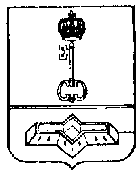 АДМИНИСТРАЦИЯ МУНИЦИПАЛЬНОГО ОБРАЗОВАНИЯШЛИССЕЛЬБУРГСКОЕ ГОРОДСКОЕ ПОСЕЛЕНИЕКИРОВСКОГО МУНИЦИПАЛЬНОГО РАЙОНАЛЕНИНГРАДСКОЙ ОБЛАСТИПОСТАНОВЛЕНИЕот 10.03.2023  №  130Утвержденпостановлением администрацииМО Город Шлиссельбург от 10.03.2023   № 130(приложение)